Abdelsalam, CMA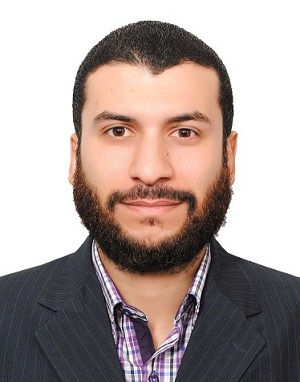 Abdelsalam.373143@2freemail.com EducationCMA (Certified Management Accountant) – USA.  CPA Candidate (Certified Public Accountant Candidate)  Setting for first exam (FAR) in April 2018.Post Graduate Diploma - Cairo University.Major: Accounting and Auditing Duration of study: 2 Years.Graduation date: June 2016 Bachelor of Commerce - Cairo University.Major: AccountingGraduation date: 2007ExperienceSenior Accountant							                    5/2014 until now. Medical System & Consultation Ensure timely preparation of the financial statements and coordinates with external auditorsPrepare quarterly, semi-annually and year-end budgeting versus actual reports along with explanations on large variances. Overseeing the accounts team and provide the necessary support.Maintain General Ledger and the monthly closing process and adjusting entries into QuickBooks Accounting systemPrepare and participates in Income tax and VAT inspections.Responsible for financial study for new Hospitals projects as follow: Calculate start-up capital requirements.Prepare cost analysis for different departments and for the hospital as a whole.Prepare Breakeven analysis for different departments and for the hospital.Prepare payback period analysis and calculate accounting rate of return Calculate net present value for the project.Prepare Pro-Forma Income Statement and Cash Flow projectionsCost Controller (Part-Time) 				   	                     1/2015 until now.Royal Overseas – F&BPrepare and Maintain updated recipes & menu costing, and suggest selling pricesReviews purchasing procedures for all F&B itemsPrepare daily flash report of food costs and daily staff meals cost.‎Perform random test counts in the stores.Investigate the differences between the actual and theoretical results and report the variances to management.Assistant Cost Controller (Part-Time) 				              2/2014 until 1/2015.Royal Overseas – F&BAccounts Receivable Specialist 				                          10/2011 until 5/2014.Medical System & Consultation Prepare and issue invoices to customers and follow-up payments and maintain clients’ records on QuickBooks Accounting systemPreparation of weekly / monthly reports (Sales, Collections, and Aging reports).Posting daily transactions related to receivables on QuickBooks.Prepare month-end Bank reconciliation Accountant								            1/2011 until 10/2011.Medical System & Consultation Issue invoices for customers.Prepare weekly cash position.Preparing month-end VAT report.Assist in the preparing of Balance Sheet and income Statement.Payable accountant 							            7/2008 until 1/2011.MPEG company Handling all accounts payable functions and coordinating Petty Cash and payments to vendors.Reviewing and auditing invoices and other claims for payment by using the three-way match methodPreparing monthly checks reports and reconciles them with the bank statement.Maintain vendors’ files on Peachtree Accounting and correspond with vendors and respond to inquiries.For more details about my Professional Experiences, please visit my LinkedIn profile page: https://www.linkedin.com/in/abdelsalam-mahmoud-cma-1a7b8121/Language SkillsNative language  :  ArabicSecond language:  English IELTS General overall band score: 6 	Test date: 4/3/2017Test report number: 16EG011924MAHA001GComputer SkillsQuickBooks: Advanced Skills.Peachtree (Sage): Advanced Skills.SAP FI training course.Tally ERP: Basic Knowledge.Microsoft Excel: Creating a full accounting cycle include Journal Entries, General Ledger, Trial Balance, Income Statement, and Balance Sheet.Expert in MS Word Basic knowledge of Microsoft SQL and PowerPoint.